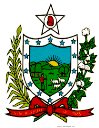 ESTADO DA PARAÍBAGoverno MunicipalPrefeitura Municipal de São João do TigreGabinete do Chefe do Poder ExecutivoRua Pedro Feitosa, n.º. 06, Centro de São João do Tigre (PB), Telefone (83) 3352-1122 CNPJ/MF nº 09.074.592/0001-60Decreto do Chefe do Poder Executivo n.º. 002/2016, de 10 de Fevereiro de 2016.Dispõe sobre a prorrogação do prazo das Admissões de Pessoal em Regime de Contratação Temporária de Pessoal por excepcional interesse público decorrente de aprovação em Processo Seletivo e dá outras providencias.O Prefeito Constitucional do Município de Prata, Estado da Paraíba, no uso de suas legais atribuições, na forma estabelecida no artigo 85, inciso I, da Lei Orgânica Municipal e,Considerando a ocorrência constante de situações que demandam a admissão temporária de pessoal;Considerando o que permitido pela Lei Municipal n.º. 482/2015, que dispõe sobre o disciplinamento do inciso IX do artigo 37 da Constituição Federal, estabelecendo normas de contratação por tempo determinado para atender necessidade temporária de excepcional interesse público;Considerando a previsão constante no parágrafo 2º do artigo 10 da Lei Municipal n.º. 482/2015, que permite a prorrogação da admissão em regime especial de contratação temporária por excepcional interesse público;Considerando os Resultados Finais dos Processos Seletivos Simplificados realizados nos anos de 2013, 2014 e 2015, bem como as admissões de pessoal decorrentes;Faz saber que Decreta:Art. 1º  Fica prorrogado até 31 de dezembro de 2016 o prazo das admissões de pessoal em regime especial de contratação temporária por excepcional interesse público decorrente de aprovação nos Processo Seletivos Simplificados de números n.ºs. 001/2013, 003/2013, 001/2014, 002/2014, 005/2014, 001/2015, 002/2015, 003/2015, 005/2015 e 006/2015, referente aos servidores em plena atividade até 31 de dezembro de 2015, conforme relação constante do Anexo Único deste Decreto.Art. 2º Este Decreto entra em vigor na data de sua publicação.José Maucélio BarbosaPREFEITOESTADO DA PARAÍBAGoverno MunicipalPrefeitura Municipal de São João do TigreGabinete do Chefe do Poder ExecutivoRua Pedro Feitosa, n.º. 06, Centro de São João do Tigre (PB), Telefone (83) 3352-1122 CNPJ/MF nº 09.074.592/0001-60Relação de ContrataçãoTemporária por Excepcional Interesse PúblicoProrrogadosNome:						Função:				Portaria:Evane Alda de Freitas Aguiar R. Nunes		Odontóloga				019/2013Aldomário José de Oliveira			Agente de Combate às Endemias	020/2013Diego Bonniek Cordeiro da Silva		Agente de Combate às Endemias	021/2013Neullyson de Souza Medeiros			Agente de Combate às Endemias	022/2013José Wellyton de Souza				Educador Social-Esporte		024/2013Mayara Niédja Miranda Sá			Fisioterapeuta				035/2013Ana Maria Bezerra Queiroz			Psicólogo				003/2014Flavio José dos Santos				Técnico de Enfermagem		024/2014Suse Meri da Silva Xavier			Agente Comunitário de Saúde		025/2014Lucineide Bezerra da Silva			Agente Comunitário de Saúde		026/2014José Washington Lima				Enfermeiro				031/2014Ingra Natali Patriota Duarte Araujo		Assistente Social			001/2015Claudia Maria de Melo Campos			Odontóloga				002/2015Adriano Emanoel Souza Brandão		Professor				005/2015Eduardo Reis Guedes				Professor				006/2015Jonas Souza de Oliveira				Professor				007/2015Rui Yslan de Freitas Bezerra			Professor				008/2015José Wilton Ferreira Rodrigues			Professor				009/2015Diego Andreson da Silva Barbosa		Professor				010/2015Chrys Sthephane de Freitas Cordeiro		Professor				011/2015Antonio Laudivam de Freitas			Professor				012/2015Carla Adriana Raimunda da Costa		Professor				013/2015Jânio Cláudio Souza Medeiros			Professor				014/2015Marta Gisele Ferreira Aires			Professor				015/2015Jucicleide Araújo Souza de Farias		Professor				016/2015Êlania Nogueira do Nascimento Ventura	Professor				017/2015Izabel Bezerra Avelino				Professor				018/2015Maria Silvana Bezerra da Silva			Professor				019/2015Simone Duarte Freitas				Professor				020/2015Ediely Anália da Silva				Professor				021/2015Niedna Nazinha de Souza Medeiros		Professor				022/2015Maria Vilma do Nascimento Bispo		Professor				023/2015Ana Nery de Freitas				Professor				024/2015Wanderly Mergulhão M. de Mendoca		Professor				025/2015Elisabeth Karoline de Oliveira Medeiros	Professor				026/2015Fabiana Cristina da Silva			Professor				027/2015Claudeniz Maria Cantilino da Silva		Professor				028/2015Inaldo Samuel da Silva Farias			Professor				029/2015Josefa Luciene Pereira de Queiroz		Professor				030/2015Vera Lúcia Ramalho				Médico - PSF				034/2015Vera Lúcia Ramalho				Médico Plantonista			035/2015Áurea Marcela de Souza Pereira		Farmacêutica				036/2015Gleyceanne de Freitas Silva			Assistente Social			040/2015Veridiana Bezerra Xavier			Enfermeira Plantonista			044/2015Abel Frederick Candido			Nutricionista				046/2015Sueuda Coutinho da Silva			Psicóloga				047/2015José Darcílio de Vasconcelos Junior		Psicóloga				049/2015